Annexure CFormat for Investor Complaints Data to be displayed by Depository Participants on their respective websitesData for every month ending			Resolved	Trend of monthly disposal of complaints	*Should include complaints of previous months resolved in the current month, if any.**Should include total complaints pending as on the last day of the month, if any.^Average resolution time is sum total of time taken to resolve each complaint in the Current month divide by total number of complaints resolved in the current month.Trend of annual disposal of complaintsSNReceived fromCarried forward from previous monthReceived during the monthTotal PendingPending at the end of the month**Pending at the end of the month**Average Resolution time ^(in days)Pending for less than 3 months     Pending for more than 3 months1234567781Directly from Investors00000002SEBI (SCORES)00000003Depositories00000004Other Sources (If any)00000005Grand Total0000000SNMonthCarried forward from previous monthReceived Resolved*Pending**1234561April-202200002May-20223June-20224July-20225August-20226September-20227Octomber-20228November-20229December-202210January-202311February-202312March-2023Grand TotalSNYearCarried forward from previous yearReceived during the yearResolved during the yearPending at the end of the year  2022-23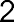 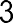 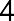 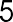 Grand Total 